包1：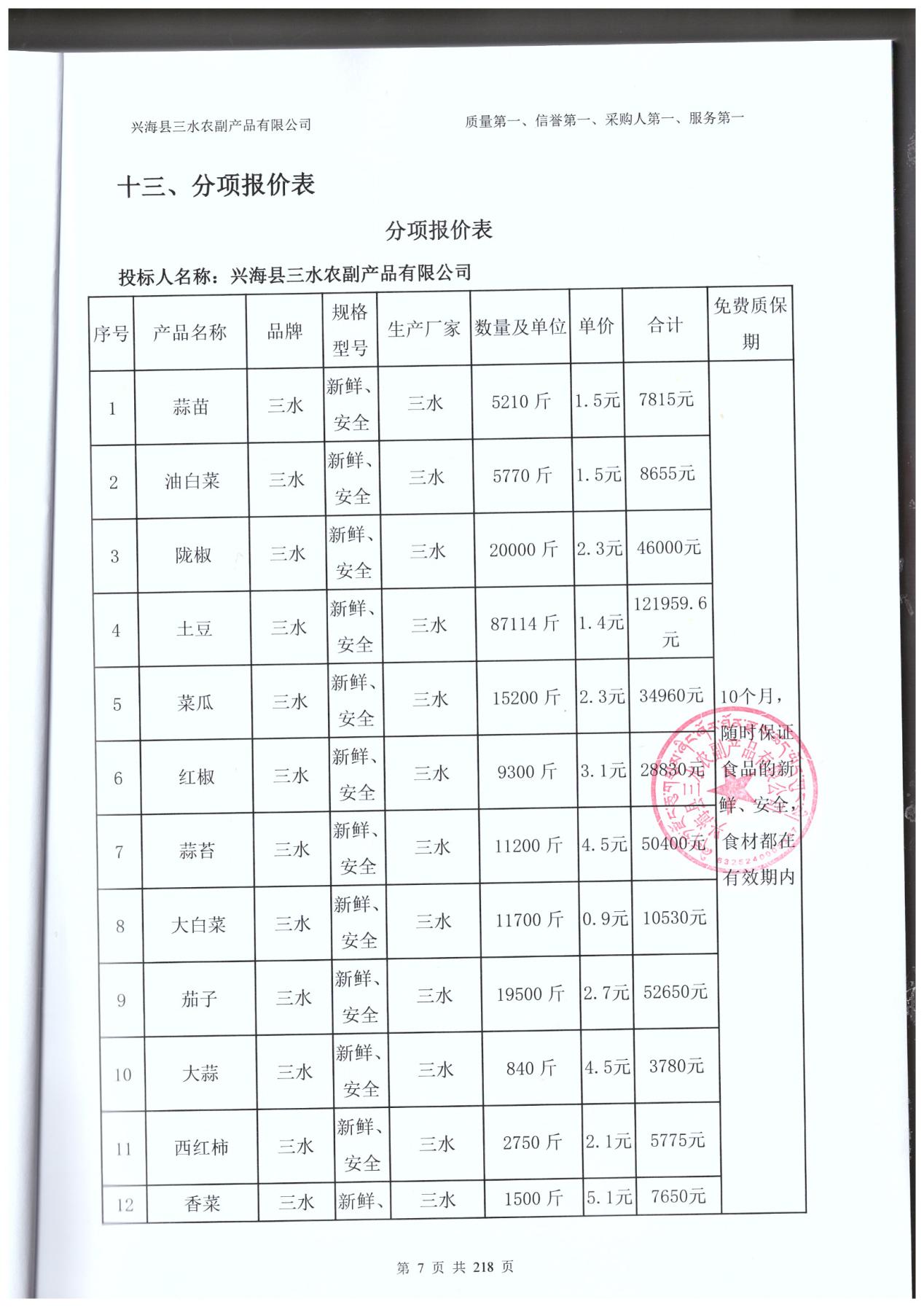 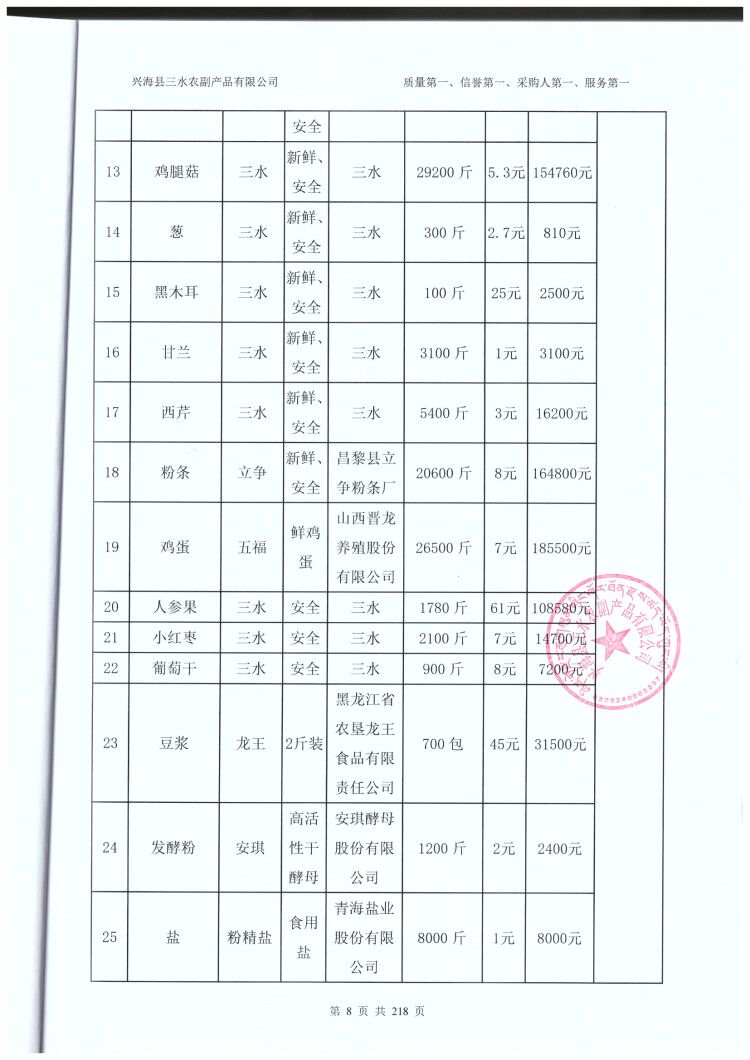 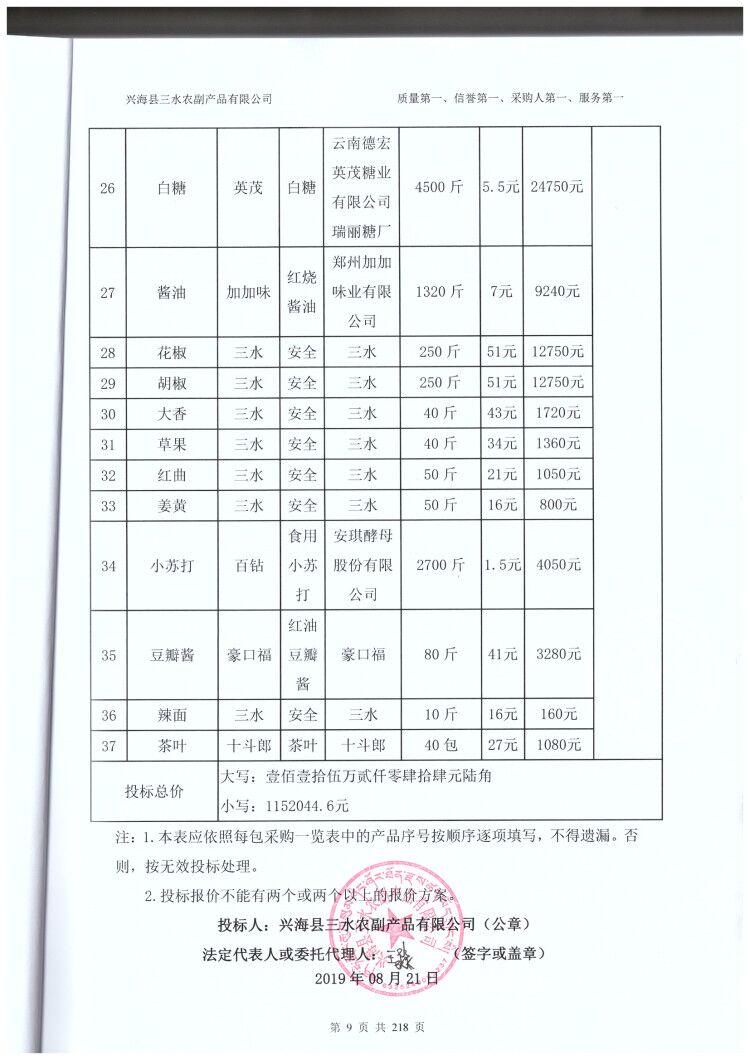 包2：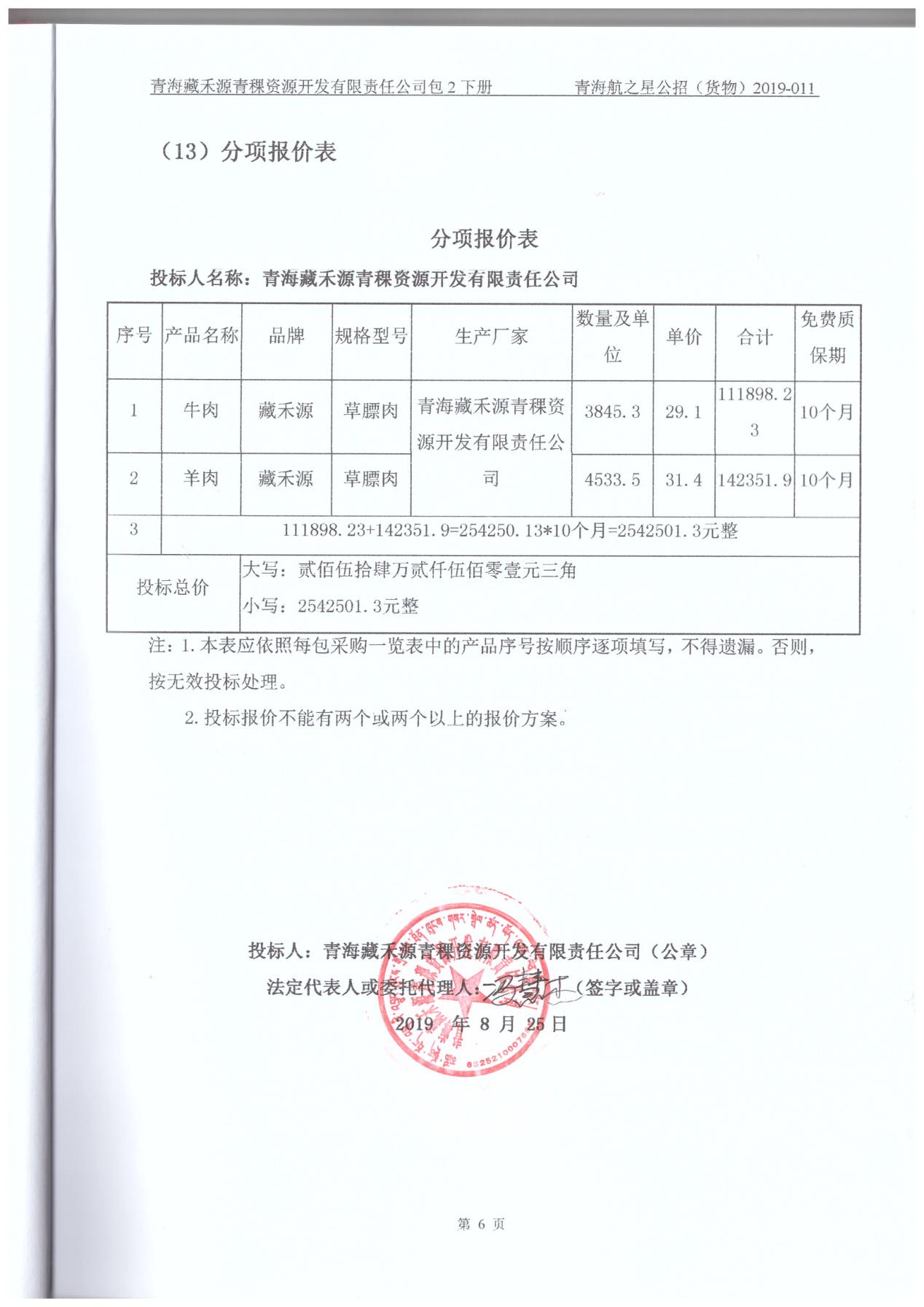 包3：